Wydział Artystyczny UMCS W LublinieWydział Artystyczny UMCS W LublinieWydział Artystyczny UMCS W LublinieWydział Artystyczny UMCS W LublinieWydział Artystyczny UMCS W LublinieWydział Artystyczny UMCS W LublinieWydział Artystyczny UMCS W LublinieWydział Artystyczny UMCS W LublinieWydział Artystyczny UMCS W Lublinie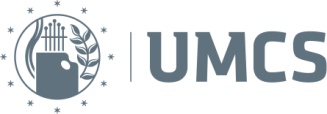 ZALICZENIA I EGZAMINY W SEMESTRZE ZIMOWYM 2020/2021ZALICZENIA I EGZAMINY W SEMESTRZE ZIMOWYM 2020/2021ZALICZENIA I EGZAMINY W SEMESTRZE ZIMOWYM 2020/2021ZALICZENIA I EGZAMINY W SEMESTRZE ZIMOWYM 2020/2021ZALICZENIA I EGZAMINY W SEMESTRZE ZIMOWYM 2020/2021ZALICZENIA I EGZAMINY W SEMESTRZE ZIMOWYM 2020/2021ZALICZENIA I EGZAMINY W SEMESTRZE ZIMOWYM 2020/2021ZALICZENIA I EGZAMINY W SEMESTRZE ZIMOWYM 2020/2021ZALICZENIA I EGZAMINY W SEMESTRZE ZIMOWYM 2020/2021ZALICZENIA I EGZAMINY W SEMESTRZE ZIMOWYM 2020/2021ZALICZENIA I EGZAMINY W SEMESTRZE ZIMOWYM 2020/2021Kierunek: jazz i muzyka estradowa, studia I stopniaKierunek: jazz i muzyka estradowa, studia I stopniaKierunek: jazz i muzyka estradowa, studia I stopniaKierunek: jazz i muzyka estradowa, studia I stopniaKierunek: jazz i muzyka estradowa, studia I stopniaKierunek: jazz i muzyka estradowa, studia I stopniaKierunek: jazz i muzyka estradowa, studia I stopniaKierunek: jazz i muzyka estradowa, studia I stopniaKierunek: jazz i muzyka estradowa, studia I stopniaKierunek: jazz i muzyka estradowa, studia I stopniaKierunek: jazz i muzyka estradowa, studia I stopniaRok studiów: IIRok studiów: IIZaliczenia odbywają się w sposób zdalny, ze spełnieniem wymogów Zarządzenia 111/2020 Rektora UMCS. Do przeprowadzania egzaminów i zaliczeń w trybie zdalnym stosuje się aplikację Teams na licencji uczelnianej albo platformę Wirtualny Kampus.Zaliczenie stacjonarne (należy podać numer sali) może mieć miejsce tylko w przypadku zajęć praktycznych/ przedmiotów artystycznych, o ile organizacja zaliczenia spełnia wymogi sanitarne obowiązujące w epidemii. Przy zaliczeniu stacjonarnym należy zaplanować i podać godziny zaliczenia dla poszczególnych studentów, żeby nie powodować zgromadzeń.Sesja zaliczeniowa rozpoczyna się w czwartek 4 lutego i trwa do środy 17 lutego 2021.Przerwa międzysemestralna – od 18 lutego do 24 lutego 2021.Zaliczenia odbywają się w sposób zdalny, ze spełnieniem wymogów Zarządzenia 111/2020 Rektora UMCS. Do przeprowadzania egzaminów i zaliczeń w trybie zdalnym stosuje się aplikację Teams na licencji uczelnianej albo platformę Wirtualny Kampus.Zaliczenie stacjonarne (należy podać numer sali) może mieć miejsce tylko w przypadku zajęć praktycznych/ przedmiotów artystycznych, o ile organizacja zaliczenia spełnia wymogi sanitarne obowiązujące w epidemii. Przy zaliczeniu stacjonarnym należy zaplanować i podać godziny zaliczenia dla poszczególnych studentów, żeby nie powodować zgromadzeń.Sesja zaliczeniowa rozpoczyna się w czwartek 4 lutego i trwa do środy 17 lutego 2021.Przerwa międzysemestralna – od 18 lutego do 24 lutego 2021.Zaliczenia odbywają się w sposób zdalny, ze spełnieniem wymogów Zarządzenia 111/2020 Rektora UMCS. Do przeprowadzania egzaminów i zaliczeń w trybie zdalnym stosuje się aplikację Teams na licencji uczelnianej albo platformę Wirtualny Kampus.Zaliczenie stacjonarne (należy podać numer sali) może mieć miejsce tylko w przypadku zajęć praktycznych/ przedmiotów artystycznych, o ile organizacja zaliczenia spełnia wymogi sanitarne obowiązujące w epidemii. Przy zaliczeniu stacjonarnym należy zaplanować i podać godziny zaliczenia dla poszczególnych studentów, żeby nie powodować zgromadzeń.Sesja zaliczeniowa rozpoczyna się w czwartek 4 lutego i trwa do środy 17 lutego 2021.Przerwa międzysemestralna – od 18 lutego do 24 lutego 2021.Zaliczenia odbywają się w sposób zdalny, ze spełnieniem wymogów Zarządzenia 111/2020 Rektora UMCS. Do przeprowadzania egzaminów i zaliczeń w trybie zdalnym stosuje się aplikację Teams na licencji uczelnianej albo platformę Wirtualny Kampus.Zaliczenie stacjonarne (należy podać numer sali) może mieć miejsce tylko w przypadku zajęć praktycznych/ przedmiotów artystycznych, o ile organizacja zaliczenia spełnia wymogi sanitarne obowiązujące w epidemii. Przy zaliczeniu stacjonarnym należy zaplanować i podać godziny zaliczenia dla poszczególnych studentów, żeby nie powodować zgromadzeń.Sesja zaliczeniowa rozpoczyna się w czwartek 4 lutego i trwa do środy 17 lutego 2021.Przerwa międzysemestralna – od 18 lutego do 24 lutego 2021.Zaliczenia odbywają się w sposób zdalny, ze spełnieniem wymogów Zarządzenia 111/2020 Rektora UMCS. Do przeprowadzania egzaminów i zaliczeń w trybie zdalnym stosuje się aplikację Teams na licencji uczelnianej albo platformę Wirtualny Kampus.Zaliczenie stacjonarne (należy podać numer sali) może mieć miejsce tylko w przypadku zajęć praktycznych/ przedmiotów artystycznych, o ile organizacja zaliczenia spełnia wymogi sanitarne obowiązujące w epidemii. Przy zaliczeniu stacjonarnym należy zaplanować i podać godziny zaliczenia dla poszczególnych studentów, żeby nie powodować zgromadzeń.Sesja zaliczeniowa rozpoczyna się w czwartek 4 lutego i trwa do środy 17 lutego 2021.Przerwa międzysemestralna – od 18 lutego do 24 lutego 2021.Zaliczenia odbywają się w sposób zdalny, ze spełnieniem wymogów Zarządzenia 111/2020 Rektora UMCS. Do przeprowadzania egzaminów i zaliczeń w trybie zdalnym stosuje się aplikację Teams na licencji uczelnianej albo platformę Wirtualny Kampus.Zaliczenie stacjonarne (należy podać numer sali) może mieć miejsce tylko w przypadku zajęć praktycznych/ przedmiotów artystycznych, o ile organizacja zaliczenia spełnia wymogi sanitarne obowiązujące w epidemii. Przy zaliczeniu stacjonarnym należy zaplanować i podać godziny zaliczenia dla poszczególnych studentów, żeby nie powodować zgromadzeń.Sesja zaliczeniowa rozpoczyna się w czwartek 4 lutego i trwa do środy 17 lutego 2021.Przerwa międzysemestralna – od 18 lutego do 24 lutego 2021.Zaliczenia odbywają się w sposób zdalny, ze spełnieniem wymogów Zarządzenia 111/2020 Rektora UMCS. Do przeprowadzania egzaminów i zaliczeń w trybie zdalnym stosuje się aplikację Teams na licencji uczelnianej albo platformę Wirtualny Kampus.Zaliczenie stacjonarne (należy podać numer sali) może mieć miejsce tylko w przypadku zajęć praktycznych/ przedmiotów artystycznych, o ile organizacja zaliczenia spełnia wymogi sanitarne obowiązujące w epidemii. Przy zaliczeniu stacjonarnym należy zaplanować i podać godziny zaliczenia dla poszczególnych studentów, żeby nie powodować zgromadzeń.Sesja zaliczeniowa rozpoczyna się w czwartek 4 lutego i trwa do środy 17 lutego 2021.Przerwa międzysemestralna – od 18 lutego do 24 lutego 2021.Zaliczenia odbywają się w sposób zdalny, ze spełnieniem wymogów Zarządzenia 111/2020 Rektora UMCS. Do przeprowadzania egzaminów i zaliczeń w trybie zdalnym stosuje się aplikację Teams na licencji uczelnianej albo platformę Wirtualny Kampus.Zaliczenie stacjonarne (należy podać numer sali) może mieć miejsce tylko w przypadku zajęć praktycznych/ przedmiotów artystycznych, o ile organizacja zaliczenia spełnia wymogi sanitarne obowiązujące w epidemii. Przy zaliczeniu stacjonarnym należy zaplanować i podać godziny zaliczenia dla poszczególnych studentów, żeby nie powodować zgromadzeń.Sesja zaliczeniowa rozpoczyna się w czwartek 4 lutego i trwa do środy 17 lutego 2021.Przerwa międzysemestralna – od 18 lutego do 24 lutego 2021.Zaliczenia odbywają się w sposób zdalny, ze spełnieniem wymogów Zarządzenia 111/2020 Rektora UMCS. Do przeprowadzania egzaminów i zaliczeń w trybie zdalnym stosuje się aplikację Teams na licencji uczelnianej albo platformę Wirtualny Kampus.Zaliczenie stacjonarne (należy podać numer sali) może mieć miejsce tylko w przypadku zajęć praktycznych/ przedmiotów artystycznych, o ile organizacja zaliczenia spełnia wymogi sanitarne obowiązujące w epidemii. Przy zaliczeniu stacjonarnym należy zaplanować i podać godziny zaliczenia dla poszczególnych studentów, żeby nie powodować zgromadzeń.Sesja zaliczeniowa rozpoczyna się w czwartek 4 lutego i trwa do środy 17 lutego 2021.Przerwa międzysemestralna – od 18 lutego do 24 lutego 2021.Zaliczenia odbywają się w sposób zdalny, ze spełnieniem wymogów Zarządzenia 111/2020 Rektora UMCS. Do przeprowadzania egzaminów i zaliczeń w trybie zdalnym stosuje się aplikację Teams na licencji uczelnianej albo platformę Wirtualny Kampus.Zaliczenie stacjonarne (należy podać numer sali) może mieć miejsce tylko w przypadku zajęć praktycznych/ przedmiotów artystycznych, o ile organizacja zaliczenia spełnia wymogi sanitarne obowiązujące w epidemii. Przy zaliczeniu stacjonarnym należy zaplanować i podać godziny zaliczenia dla poszczególnych studentów, żeby nie powodować zgromadzeń.Sesja zaliczeniowa rozpoczyna się w czwartek 4 lutego i trwa do środy 17 lutego 2021.Przerwa międzysemestralna – od 18 lutego do 24 lutego 2021.Zaliczenia odbywają się w sposób zdalny, ze spełnieniem wymogów Zarządzenia 111/2020 Rektora UMCS. Do przeprowadzania egzaminów i zaliczeń w trybie zdalnym stosuje się aplikację Teams na licencji uczelnianej albo platformę Wirtualny Kampus.Zaliczenie stacjonarne (należy podać numer sali) może mieć miejsce tylko w przypadku zajęć praktycznych/ przedmiotów artystycznych, o ile organizacja zaliczenia spełnia wymogi sanitarne obowiązujące w epidemii. Przy zaliczeniu stacjonarnym należy zaplanować i podać godziny zaliczenia dla poszczególnych studentów, żeby nie powodować zgromadzeń.Sesja zaliczeniowa rozpoczyna się w czwartek 4 lutego i trwa do środy 17 lutego 2021.Przerwa międzysemestralna – od 18 lutego do 24 lutego 2021.Nazwa przedmiotuNazwa przedmiotuSpecjalność /grupaSpecjalność /grupaNauczycielDATAGodzinyForma zaliczeniaSposób zaliczenia:  Teams  Wirtualny kampus  stacjonarne - sala ….Dodatkowe informacjeDodatkowe informacjeHistoria jazzu i pop music (w)Historia jazzu i pop music (w)cały rocznikcały rocznikDr Jadwiga Jasińska04.02.202114.15ZALICZENIETHistoria jazzu i pop musicHistoria jazzu i pop musiccały rocznikcały rocznikDr Jadwiga Jasińska04.02.202114.15ZALICZENIETWarsztaty słuchania muzyki z analiząWarsztaty słuchania muzyki z analizącały rocznikcały rocznikDr hab. M. Bogdanowicz08.02.202118:00-19:30ZALICZENIEWirtualny KampusWarsztaty instrumentacji i aranżacjiWarsztaty instrumentacji i aranżacjicały rocznikcały rocznikDr hab.T. Momot08.02.202112:00-13:00ZALICZENIEStacjonarnie, sala 112, TeamsKształcenie słuchuKształcenie słuchucały rocznikcały rocznikMgr Mariusz Gumiela08.02.202115.30-16.30ZALICZENIETeamsHarmonia jazzowa i pop musicHarmonia jazzowa i pop musiccały rocznikcały rocznikMgr Michał Iwanek12.02.20219:30-11:00ZALICZENIETeamsInstrumentoznawstwoInstrumentoznawstwocały rocznikcały rocznikMgr Michał Iwanek16.02.202115:15-16.00EGZAMINTeamsZastępstwo za M. StefankiewiczaZastępstwo za M. StefankiewiczaKomputerowe systemy muzyczneKomputerowe systemy muzycznecały rocznikcały rocznikDr Rafał RozmusZALICZENIEPropedeutyka instrumentacji i aranżacjiPropedeutyka instrumentacji i aranżacjicały rocznikcały rocznikDr hab.T. Momot08.02.202113:00-15:00ZALICZENIEStacjonarnie, sala 112, TeamsZespół instrumentalnyZespół instrumentalnycały rocznikcały rocznikDr hab. Mariusz Bogdanowicz08.02.20219:45-11:15ZALICZENIEStacjonarnie- IM, sala 14Zastępstwo za M. StefankiewiczaZastępstwo za M. StefankiewiczaŚpiew z improwizacjąŚpiew z improwizacjągrupa 1grupa 1Mgr Anna Michałowska-Kotynia09.02.202115:00-17:00ZALICZENIEStacjonarnie- IM, sala 14Śpiew z improwizacjąŚpiew z improwizacjągrupa 2grupa 2Mgr Natalia Wilk09.02.202115:00-17:00ZALICZENIEStacjonarnie- IM, sala 14Zespół wokalnyZespół wokalnycały rocznikcały rocznikProf. Elżbieta Krzemińska10.02 2021 12.00 - 12.45ZALICZENIETEAMSNa podstawie nagrańNa podstawie nagrańInstrument główny z improwizacją – gitara basowaInstrument główny z improwizacją – gitara basowagrupa 1grupa 1Dr hab. Mariusz Bogdanowicz09.02.202110.00-14.00ZALICZENIEStacjonarnie- IM, sala 14Instrument główny z improwizacją – gitara Instrument główny z improwizacją – gitara grupa 2grupa 2Mgr Jakub Kotynia09.02.202110.00-14.00ZALICZENIEStacjonarnie- IM, sala 14Instrument główny z improwizacją – akordeonInstrument główny z improwizacją – akordeongrupa 3grupa 3Prof. dr hab. Elwira Śliwkiewicz-Cisak09.02.202110.00-14.00ZALICZENIEStacjonarnie- IM, sala 14Instrument główny z improwizacją – perkusjaInstrument główny z improwizacją – perkusjagrupa 4grupa 4Dr hab. Stanisław Halat09.02.202110.00-14.00ZALICZENIEStacjonarnie- IM, sala 14Instrument główny z improwizacją – trąbka Instrument główny z improwizacją – trąbka grupa 5grupa 5Dr Jerzy Małek09.02.202110.00-14.00ZALICZENIEStacjonarnie- IM, sala 14Instrument główny z improwizacją – fortepianInstrument główny z improwizacją – fortepiangrupa 6grupa 6Mgr Adam Jarzmik09.02.202110.00-14.00ZALICZENIEStacjonarnie- IM, sala 14Instrument główny z improwizacją - skrzypceInstrument główny z improwizacją - skrzypcegrupa 7grupa 7Mgr Dawid Lubowicz----------ZALICZENIE-----Język angielskiJęzyk angielskicały rocznikcały rocznikMgr Jacek SteinbrichZALICZENIEOcena ze średniej testów cząstkowych i prezentacji w semestrze zimowymOcena ze średniej testów cząstkowych i prezentacji w semestrze zimowymJęzyk niemieckiJęzyk niemiecki1 stud.1 stud.ZALICZENIEPraktyka w zespole muzycznymPraktyka w zespole muzycznymcały rocznikcały rocznikDr hab. Stanisław HalatZALICZENIEZaliczenie na podstawie zamieszczonego przez studenta podpisanego dokumentu (pdf) w Systemie Obsługi Praktyk o aktywności internetowej (zamieszczania materiałów na You Tube, Facebook, Instagram, Stream)Zaliczenie na podstawie zamieszczonego przez studenta podpisanego dokumentu (pdf) w Systemie Obsługi Praktyk o aktywności internetowej (zamieszczania materiałów na You Tube, Facebook, Instagram, Stream)Praktyka estradowaPraktyka estradowagrupa 1grupa 1Mgr Anna Michałowska-KotyniaZALICZENIEZaliczenie na podstawie zamieszczonego przez studenta podpisanego dokumentu (pdf) w Systemie Obsługi Praktyk o aktywności internetowej (zamieszczania materiałów na You Tube, Facebook, Instagram, Stream)Zaliczenie na podstawie zamieszczonego przez studenta podpisanego dokumentu (pdf) w Systemie Obsługi Praktyk o aktywności internetowej (zamieszczania materiałów na You Tube, Facebook, Instagram, Stream)Praktyka estradowaPraktyka estradowagrupa 2grupa 2Mgr Natalia WilkZALICZENIEZaliczenie na podstawie zamieszczonego przez studenta podpisanego dokumentu (pdf) w Systemie Obsługi Praktyk o aktywności internetowej (zamieszczania materiałów na You Tube, Facebook, Instagram, Stream)Zaliczenie na podstawie zamieszczonego przez studenta podpisanego dokumentu (pdf) w Systemie Obsługi Praktyk o aktywności internetowej (zamieszczania materiałów na You Tube, Facebook, Instagram, Stream)Praktyka estradowaPraktyka estradowagrupa 3grupa 3Dr hab. Mariusz BogdanowiczZALICZENIEZaliczenie na podstawie zamieszczonego przez studenta podpisanego dokumentu (pdf) w Systemie Obsługi Praktyk o aktywności internetowej (zamieszczania materiałów na You Tube, Facebook, Instagram, Stream)Zaliczenie na podstawie zamieszczonego przez studenta podpisanego dokumentu (pdf) w Systemie Obsługi Praktyk o aktywności internetowej (zamieszczania materiałów na You Tube, Facebook, Instagram, Stream)Praktyka estradowaPraktyka estradowagrupa 4grupa 4Mgr Jakub KotyniaZALICZENIEZaliczenie na podstawie zamieszczonego przez studenta podpisanego dokumentu (pdf) w Systemie Obsługi Praktyk o aktywności internetowej (zamieszczania materiałów na You Tube, Facebook, Instagram, Stream)Zaliczenie na podstawie zamieszczonego przez studenta podpisanego dokumentu (pdf) w Systemie Obsługi Praktyk o aktywności internetowej (zamieszczania materiałów na You Tube, Facebook, Instagram, Stream)Praktyka estradowaPraktyka estradowagrupa 5grupa 5Prof. dr hab. Elwira Śliwkiewicz-CisakZALICZENIEZaliczenie na podstawie zamieszczonego przez studenta podpisanego dokumentu (pdf) w Systemie Obsługi Praktyk o aktywności internetowej (zamieszczania materiałów na You Tube, Facebook, Instagram, Stream)Zaliczenie na podstawie zamieszczonego przez studenta podpisanego dokumentu (pdf) w Systemie Obsługi Praktyk o aktywności internetowej (zamieszczania materiałów na You Tube, Facebook, Instagram, Stream)Praktyka estradowaPraktyka estradowagrupa 6grupa 6Dr hab. Stanisław HalatZALICZENIEZaliczenie na podstawie zamieszczonego przez studenta podpisanego dokumentu (pdf) w Systemie Obsługi Praktyk o aktywności internetowej (zamieszczania materiałów na You Tube, Facebook, Instagram, Stream)Zaliczenie na podstawie zamieszczonego przez studenta podpisanego dokumentu (pdf) w Systemie Obsługi Praktyk o aktywności internetowej (zamieszczania materiałów na You Tube, Facebook, Instagram, Stream)Praktyka estradowaPraktyka estradowagrupa 7grupa 7Dr Jerzy MałekZALICZENIEZaliczenie na podstawie zamieszczonego przez studenta podpisanego dokumentu (pdf) w Systemie Obsługi Praktyk o aktywności internetowej (zamieszczania materiałów na You Tube, Facebook, Instagram, Stream)Zaliczenie na podstawie zamieszczonego przez studenta podpisanego dokumentu (pdf) w Systemie Obsługi Praktyk o aktywności internetowej (zamieszczania materiałów na You Tube, Facebook, Instagram, Stream)Praktyka estradowaPraktyka estradowagrupa 8grupa 8Mgr Adam JarzmikZALICZENIEZaliczenie na podstawie zamieszczonego przez studenta podpisanego dokumentu (pdf) w Systemie Obsługi Praktyk  o aktywności internetowej (zamieszczania materiałów na You Tube, Facebook, Instagram, Stream)Zaliczenie na podstawie zamieszczonego przez studenta podpisanego dokumentu (pdf) w Systemie Obsługi Praktyk  o aktywności internetowej (zamieszczania materiałów na You Tube, Facebook, Instagram, Stream)Praktyka estradowaPraktyka estradowagrupa 9grupa 9Mgr Dawid LubowiczZALICZENIEZaliczenie na podstawie zamieszczonego przez studenta podpisanego dokumentu (pdf) w Systemie Obsługi Praktyk  o aktywności internetowej (zamieszczania materiałów na You Tube, Facebook, Instagram, Stream)Zaliczenie na podstawie zamieszczonego przez studenta podpisanego dokumentu (pdf) w Systemie Obsługi Praktyk  o aktywności internetowej (zamieszczania materiałów na You Tube, Facebook, Instagram, Stream)